  MADONAS NOVADA PAŠVALDĪBA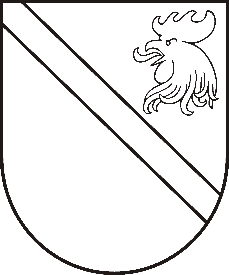 Reģ. Nr. Saieta laukums 1, Madona, Madonas novads, LV-4801 t. , e-pasts: pasts@madona.lv APSTIPRINĀTIar Madonas novada pašvaldības domes22.12.2020. lēmumu Nr.543(protokols Nr.27, 29.p.)SAISTOŠIE  NOTEIKUMI  Nr.20„Grozījums Madonas novada pašvaldības 2009.gada 9.jūlijasaistošajos noteikumos Nr.1 „Madonas novada pašvaldības nolikums”.  Izdoti saskaņā ar likuma  "Par pašvaldībām"  21.panta pirmās daļas 1.punktu un 24.pantu2020.gada 22.decembrīIzdarīt Madonas novada pašvaldības 2009.gada 9.jūlija saistošajos noteikumos Nr.1 „Madonas novada pašvaldības nolikums” šādu grozījumu:  svītrot saistošo noteikumu 48.¹punktā vārdus “uzklausot deputātu vairākuma viedokli”.Domes priekšsēdētājs							A.LungevičsPASKAIDROJUMA RAKSTSMadonas novada pašvaldības  2020.gada 22.decembrī saistošajiem noteikumiem Nr.20 „Grozījums Madonas novada pašvaldības 09.07.2009. saistošajos noteikumos Nr.1 „Madonas novada pašvaldības nolikums””2020.gada 22.decembrī								MadonāDomes priekšsēdētājs							A.LungevičsPaskaidrojuma raksta sadaļasNorādāmā informācija1. Pašreizējās situācijas raksturojumsMadonas novada pašvaldības nolikums apstiprināts ar 2009.gada 9.jūlija Madonas novada pašvaldības domes sēdes lēmumu (prot.Nr.3; 1.p.) „Par novada pašvaldības nolikumu” saskaņā ar likuma „Par pašvaldībām” 21.panta pirmās daļas 1.punktu un 24.pantu. 2. Saistošo noteikumu projekta nepieciešamības pamatojumsAr Madonas novada pašvaldības 2020.gada 5.novembra saistošajiem noteikumiem Nr.17 tika veikti grozījumi pašvaldības nolikumā, kas cita starpā noteica, ka domes priekšsēdētājs likumā noteiktajos gadījumos izsludina domes sēdes attālinātu norisi, uzklausot deputātu vairākuma viedokli. Pašvaldība ir saņēmusi Vides aizsardzības un reģionālas attīstības ministrijas atzinumu, kurā norādīts, ka domes priekšsēdētājam ir tiesības uzklausīt deputātu viedokli par nepieciešamību domes sēdē izmantot videokonferenci, taču Likums domes priekšsēdētājam šādu pienākumu neparedz, un neatkarīgi no domes deputātu viedokļa lēmuma pieņemšana par attālinātas sēdes norisi ir vienīgi dome priekšsēdētāja kompetence. Vienlaikus attiecīgā norma par deputātu vairākuma uzklausīšanu ir pārāk vispārīga un Ministrijas ieskatā ir nekorekta. 3. Īss saistošo noteikumu projekta satura izklāstsSaistošo noteikumu 48.¹punktā tiek svītroti vārdi “uzklausot deputātu vairākuma viedokli”.4. Informācija par plānoto projekta ietekmi uz pašvaldības budžetuIetekmes uz pašvaldības budžetu nav.5. Informācija par plānoto projekta ietekmi uz uzņēmējdarbības vidi pašvaldības teritorijāNav ietekmes.6. Informācija par administratīvajām procedūrāmNav ietekmes. 7. Informācija par konsultācijām ar privātpersonāmKonsultācijas ar privātpersonām nav notikušas. 